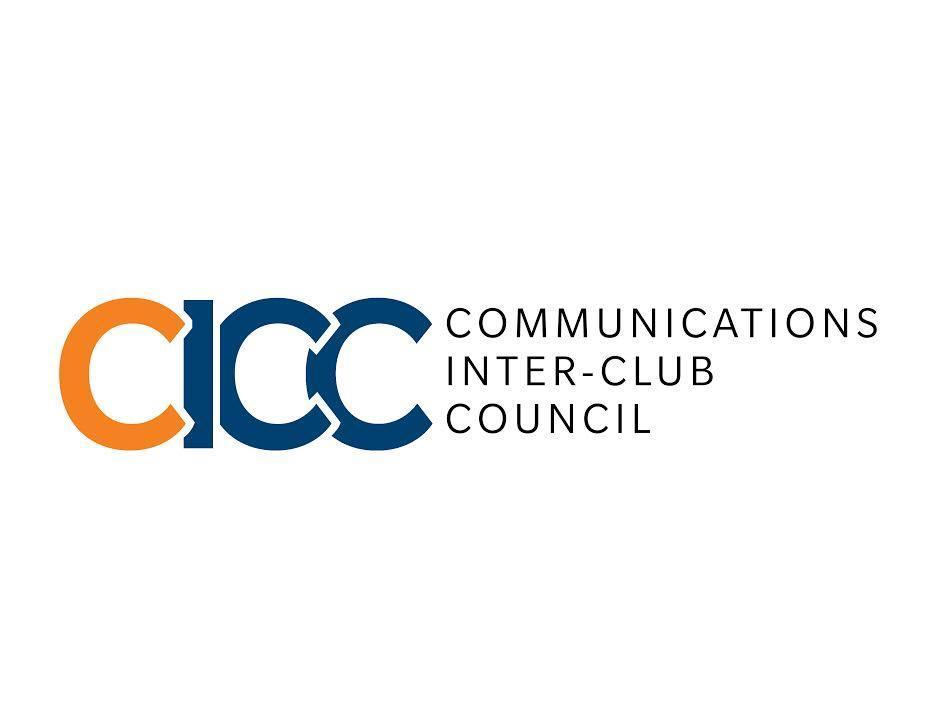 COMMUNICATIONS INTERCLUB COUNCILCALIFORNIA STATE UNIVERSITY, FULLERTONThe following are the minutes (a summary of the participants’ discussions) of a regular meeting with notice to the CICC, California State University, Fullerton, a nonprofit council held at 2600 East Nutwood Avenue, Suite 650-29, Fullerton, California on 10/30/2017.CALL TO ORDERROLL CALLAPPROVAL OF AGENDAAPPROVAL OF MINUTESPUBLIC SPEAKERFINANCIAL REPORTTIME CERTAINUNFINISHED BUSINESSOLD BUSINESS NEW BUSINESSProposal: PRSSA “Crisis COMM”$112Proposal: ETC:”Movie and TV panel”$270Proposal TitanRadio “No Stress Fast”$1123Presentation: LJ “Professionals in Communications”Presentation: STANCE           “Transgender Event ”REPORTSAGENDA ITEMSADJOURNMENTKatrina Roybal calls the meeting to order at 9:01 amMembers present: ETC (Ramirez), STANCE (Alcala), LJ (Lobo), PRSSA(Cuaresma), MaL (Escarcega), MaL (Delgado), LPH (Sprague), FMAA (Perez), NSSLHA (Vega), Titan radio (Lotz). Green highlights are tardy before approval of agenda.Yellow highlights are tardy after approval of agenda.Members absent: Ad Club (Veyna), SPJ (Delgado)Ex-officio members present: Ex-officio members absent: Gelrud, BorjasTR tables “No Stress Fest” proposal to next week. A motion was made by PRSSA to approve the agenda and TR seconds.A motion was made to approve the minutes by ETC and PRSSA seconds.Guest Speakers from Cal State Fullerton Athletics spoke about opportunities to receive free items while attending sports events. The purpose for giveaways is to encourage students to be more involved and supportive of our sports teams. Giveaway items may include: In-n-out gift cards, Oakley backpacks, and Titan gear. Detailed instructions of how to win giveaway items will be emailed to Franky. More info can also be found on social media (@fullertontitans). Guest Speaker from Titan Shops spoke about some deals that are currently available. Titan bookstore offers the lowest price guarantee for textbooks. Titan Shop will match the price that is sold at another college bookstore or online book company, and return to students 25% of the difference in cash. For next semester, students have the option to consider the Titan Payment Plan while purchasing textbooks. Down payment ($10 or $15) is due during check-out, and students can pay for the remaining amount several weeks later. Biggest sale of the year will take place next month (25% off for all items in store). 8074 Contracts, Fees, Rentals: $3908.30 | 8077 Travel: $4130None None None A move was made for the following allocation to be approved for $112 by PRSSA and STANCE seconds. PRSSA’s “Flight or Fight: A Sky High Crisis” event will take place on November 8, 2017, 7-8:30 pm at the TSU Gabriellino. This event will help students practice and develop strategies during crisis. Panelist will highlight scandals from United Air and Pepsi. Students will have to opportunity to ask questions and work together to solve problems for different situations. 80 guests are expected to attend this event. 8 boxes of Costco pizza will be purchased. DISCUSSION: Need to confirm with Costco several times to make sure order is placed. CICC: 9-0-0 (Yes-No- Abstain) Allocation PassesA move was made to the following allocation to be approved for $270 by ETC and LPH seconds. ETC’s Movie and Television Panel will take place on November 8, 7 – 9:30 pm at the TSU Pavilion B. This event will feature speakers that work in the TV/Movie Industry. Based on the record that 115 people attended the Music panel event, 100 people are expected to attend this upcoming event. Panda Express will be served. Vegetarian option will be available. Allocation will go towards food, water and decorations. Discussion: The funding for decorations will go towards printer paper and posters. ETC will create cutouts for company logos. It was mentioned that candy and printer paper can be cut out, as there might be leftover printing paper, and would not be disposable. Candy and printer paper costs $8.96. By cutting these two items, the new amount will be 261.04. Food handling certificates needs to be issued to those who help serve food during events. A move was made by STANCE to allocate the amount of $270 down to $261.04 and LPH seconds. CICC: 9-0-0 (Yes-No- Abstain) Allocation PassesTitan Radio’s proposal is tabled until  next week’s meeting. LJ’s “Different Journalist, Same Job Panel” took place on October 19 at the TSU Pavilions. 100 guests were expected, and 83 guests attended this event. Speakers from KTLA, LA Times and NBC4 news spoke to students about their profession, and students had the opportunity to network with speakers after the event. There were not much food leftover. STANCE’s “Transgender Voice Therapy Speaker Event” took place on October 23 at the TSU pub. 50 guests attended this event. Dr. Kenneth Tom and Ms. Michelle Gordon spoke about techniques and experiences while working with clients. Students were able to gain insight on this growing field. ChairNone Vice Chair of FinanceChecks can be issued only after Executive senate forms are filled out after events. Please give check request and receipts to Katrina prior to your presentationDue to TSU closure on 10/31, Katrina might not meet with Advisor until next week. Checks may be given back to you next week instead of this week. Director of AdministrationMinutes will be sent out latest on Thursdays at 4 pm. Director of Production None Director of Communication  Sent out and email regarding club logos. AdviserNoneASI RepsNoneMaLPlease stay safe tomorrow. ETC “Music Panel” presentation NSSLHA  2nd Speaker Event and AAC Toy Modification Workshop Presentation STANCE Proposal: $328LPH Social Event ProposalA motion to adjourn the meeting was made by Katrina at 9:41am and STANCE seconds. 